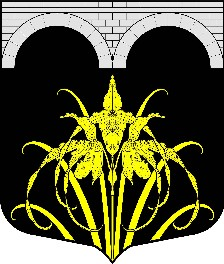 АДМИНИСТРАЦИЯ  МУНИЦИПАЛЬНОГО  ОБРАЗОВАНИЯНАЗИЕВСКОЕ ГОРОДСКОЕ ПОСЕЛЕНИЕКИРОВСКОГО МУНИЦИПАЛЬНОГО РАЙОНА ЛЕНИНГРАДСКОЙ ОБЛАСТИ П О С Т А Н О В Л Е Н И Еот 11 ноября 2022 года № 259Об утверждении основных направлений бюджетной и налоговой политики МО Назиевское городское поселение на 2023-2025 годы, предварительных итогов социально-экономического развития МО Назиевское городское поселение за 9 месяцев 2022 года и ожидаемых итогов за 2022 год, основных показателей прогноза социально-экономического развития поселения на 2023-2025ггВ целях составления проекта бюджета муниципального образования Назиевское городское поселение Кировского муниципального района Ленинградской области на 2023 год и на плановый период 2024 и 2025 годов и последующим представлением его в Совет депутатов, в соответствии со статьей 172 Бюджетного кодекса Российской Федерации и статьями 26 и 31 Положения о бюджетном процессе в муниципальном образовании Назиевское городское поселение Кировского муниципального района Ленинградской области, утвержденного Решением совета депутатов от 23.09.2015г № 54 (с изменениями), ПОСТАНОВЛЯЮ:1.Утвердить:- «Основные направления бюджетной политики муниципального образования Назиевское городское поселение Кировского муниципального района Ленинградской области на 2023-2025гг», согласно приложению №1;- «Основные направления налоговой политики муниципального образования Назиевское городское поселение Кировского муниципального района Ленинградской области на 2023-2025гг», согласно приложению №2;- «Предварительные итоги социально-экономического развития МО Назиевское городское поселение за 9 месяцев 2022 г и ожидаемые итоги социально-экономического развития за 2022 год», согласно приложению №3;- «Основные показатели прогноза социально-экономического развития МО Назиевское городское поселение на 2023-2025гг», согласно приложению №4.2. Контроль за выполнением настоящего постановления оставляю за собой.3. Настоящее постановление вступает в силу с момента его подписания.Заместитель главы администрации	                            С.П.БасковРазослано: дело, Отдел ЭиФ администрации МО Назиевское городское поселени, Комитет финансов администрации КМР, официальный сайт МО Назиевское городское поселение.Приложение №1к постановлению администрацииМО Назиевское городское поселениеКировского муниципального районаЛенинградской областиот 11 ноября 2022 г №259 Основные направления бюджетной политикимуниципального образования Назиевское городское поселение Кировского муниципального района Ленинградской области на 2023 – 2025 годы1. Общие положения	Основные направления бюджетной политики муниципального образования Назиевское городское поселение (далее – муниципальное образование) на 2023 и плановый период 2024 и 2025 годы подготовлены в соответствии со статьями 172 и 184.2 Бюджетного кодекса Российской Федерации. При разработке учтены положения Послания Президента Российской Федерации Федеральному Собранию от 21.04.2021, Указ Президента Российской Федерации от 21.07.2020 № 474 «О национальных целях развития Российской Федерации на период до 2030 года», Указ Президента Российской Федерации от 7 мая 2018 года № 204 «О национальных целях и стратегических задачах развития Российской Федерации на период до 2024 года», основные направления бюджетной, налоговой и таможенно-тарифной политики Российской Федерации на 2023 год и на плановый период 2024 и 2025 годов, прогноз социально-экономического развития муниципального образования Назиевское городское поселение Кировского муниципального района Ленинградской области на 2023 - 2025 годы, решение совета депутатов муниципального образования Назиевское городское поселение Кировского муниципального района Ленинградской области от 23 сентября 2015 года №54 «Об утверждении положения о бюджетном процессе в муниципальном образовании Назиевское городское поселение Кировского муниципального района Ленинградской области» (с изменениями).2. Цели, задачи бюджетной политики и приоритеты политики расходования бюджетных средствЦелью основных направлений бюджетной политики является определение условий, принимаемых для составления проекта бюджета муниципального образования на 2023-2025 годы, подходов к его формированию, основных характеристик и прогнозируемых параметров бюджета муниципального образования.  При формировании проекта бюджета муниципального образования бюджетные ассигнования на реализацию национальных проектов предусматриваются в приоритетном порядке. Помимо этого средства резервируются для обеспечения возможности направления на увеличение бюджетных расходов с целью достижения повышенных значений ключевых показателей. На среднесрочный период сохраняется обеспечение устойчивости бюджета муниципального образования в условиях замедления темпов экономического роста, а также исполнение принятых расходных обязательств наиболее эффективным способом. Необходимыми условиями достижения указанных целей являются:1) участие в реализации национальных проектов;2) поддержание сбалансированности и устойчивости бюджетной системы;3) повышение эффективности управления бюджетными расходами;Исходя из принципов ответственной бюджетной политики, для поддержания сбалансированности бюджета муниципального образования при его формировании будут приняты меры по включению в бюджет в первоочередном порядке расходов на финансирование национальных проектов, а также действующих расходных обязательств, сокращению неэффективных расходов.Досрочным ориентиром в бюджетной политике должен выступать уровень бюджетных расходов, соответствующий реальным доходам бюджета муниципального образования.Основными направлениями бюджетной политики в области расходов являются:	- определение четких приоритетов использования бюджетных средств с учетом текущей экономической ситуации: при планировании бюджетных ассигнований на 2023 год и плановый период 2024 и 2025 годов следует детально оценить содержание муниципальных программ, реализуемых в муниципальном образовании, соразмерив объемы их финансового обеспечения с реальными возможностями бюджета поселения;	- утверждение нормативов материально-технического обеспечения органов местного самоуправления и муниципальных казенных учреждений и их применение при планировании бюджетных ассигнований;	- бережливость и максимальная отдача, снижение неэффективных трат бюджета поселения, обеспечение исполнения гарантированных расходных обязательств поселения, одновременный пересмотр бюджетных затрат на закупку товаров, работ и услуг для муниципальных нужд и нужд муниципальных учреждений, а также иных возможных к сокращению расходов;	- повышение эффективности функционирования контрактной системы в части совершенствования системы организации закупок товаров, работ, услуг для обеспечения муниципальных нужд;	- совершенствование механизмов контроля за соблюдением требований законодательства в сфере закупок и исполнением условий контрактов;	- обеспечение выполнения ключевых и целевых показателей муниципальных программ, преемственность показателей достижения определенных целей, обозначенных в муниципальных программах, целям и задачам, обозначенным в государственных программах, для обеспечения их увязки;	- повышение ответственности всех участников бюджетного процесса за эффективное использование бюджетных средств и результатов своей деятельности;	-обеспечение открытости и прозрачности финансов, публичности процесса управления финансами, открытость деятельности органов местного самоуправления по разработке, рассмотрению, утверждению и исполнению бюджетов; повышение финансовой грамотности населения.Политика расходования бюджетных средств в муниципальном образовании на 2023-2025 годы должна быть направлена на обеспечение решения приоритетных задач социально-экономического развития, предусматривающих повышение заработной платы работников бюджетной сферы, формирование современной инженерной и социальной инфраструктуры, развитие жилищно-коммунального комплекса (далее – приоритетные направления социально-экономического развития).Эффективное, ответственное и прозрачное управление бюджетными средствами поселения является важнейшим условием для повышения уровня и качества жизни населения, устойчивого экономического роста, модернизации социальной сферы и достижения других стратегических целей социально-экономического развития поселения.Обеспечение полного и доступного информирования населения муниципального образования о бюджете поселения и отчетах о его исполнении, повышения открытости и прозрачности информации об управлении бюджетными средствами поселения должно найти отражение в публикациях на официальном сайте Администрации, а также в официально утвержденном печатном издании поселения – газете «Назиевский Вестник».3. Совершенствование контроля за целевым и эффективным использованием бюджетных средствВ целях совершенствования контроля за целевым и эффективным использованием бюджетных средств должно быть направлено на организацию внутриведомственного контроля, усиление ответственности конкретных должностных лиц, допустивших нарушения требований законов и иных нормативных правовых актов Российской Федерации. Особое внимание должно быть уделено контролю:- за соблюдением законодательства Российской Федерации в сфере размещения заказов на поставки товаров, выполнение работ, оказание услуг для государственных и муниципальных нужд с учетом реформирования системы размещения заказов, создания и развития контрактной системы в сфере закупок товаров, работ, услуг для обеспечения муниципальных нужд;- за целевым и эффективным использованием бюджетных средств, направляемых на строительство и ремонт объектов муниципальной собственности муниципального образования;- за погашением и недопущением образования кредиторской задолженности по всем видам бюджетных обязательств;При размещении заказов на поставки товаров, выполнение работ, оказание услуг для муниципальных нужд (далее – закупки) следует осуществлять контроль:- за определением и обоснованием начальной (максимальной) цены муниципального контракта, цены муниципального контракта, заключаемого с единственным поставщиком (подрядчиком, исполнителем), при формировании планов-графиков;- за применением заказчиком мер ответственности и совершением иных действий в случае нарушения поставщиком (подрядчиком, исполнителем) условий муниципального контракта;- за соответствием поставленного товара, выполненной работы (ее результата) или оказанной услуги условиям муниципального контракта;- за своевременностью, полнотой и достоверностью отражения в документах учета поставленного товара, выполненной работы (ее результата) или оказанной услуги;- за соответствием использования поставленного товара, выполненной работы (ее результата) или оказанной услуги целям осуществления закупки.Приложение №2к постановлению администрацииМО Назиевское городское поселениеКировского муниципального районаЛенинградской областиот 11 ноября 2022 г №259 Основные направления налоговой политикимуниципального образования Назиевское городское поселение Кировского муниципального района Ленинградской области на 2023 – 2025 годы1. Общие положения 	Формирование основных направлений налоговой политики муниципального образования Назиевское городское поселение Кировского муниципального района Ленинградской области (далее – муниципальное образование Назиевское городское поселение) происходит в условиях существенного замедления экономического роста, повышенного уровня инфляции, ослабления курса рубля по отношению к иностранной валюте, радикального ухудшения динамики ключевых макроэкономических показателей, снижения инвестиционной активности.Основные направления налоговой политики муниципального образования Назиевское городское поселение на 2023 - 2025 годы подготовлены в соответствии со статьями 172 и 184.2 Бюджетного кодекса Российской Федерации, Решением совета депутатов муниципального образования Назиевское городское поселение от 23 сентября 2015 года №54 «Об утверждении Положения о бюджетном процессе в муниципальном образовании Назиевское городское поселение Кировского муниципального района Ленинградской области» (с изменениями).Основные направления налоговой политики муниципального образования Назиевское городское поселение на 2023-2025 годы подготовлены на основе федерального и регионального законодательства в рамках составления проекта местного бюджета на очередной финансовый год, с учетом преемственности базовых целей и задач налоговой политики на 2023 - 2025 годы. При разработке основных направлений налоговой политики муниципального образования Назиевское городское поселение учтены основные направления бюджетной, налоговой и таможенно-тарифной политики Российской Федерации на 2023 год и на плановый период 2024 и 2025 годов, положения послания Президента Российской Федерации Федеральному Собранию Российской Федерации, а также основные направления налоговой политики Ленинградской области на 2023г и на плановый период 2024 и 2025 гг.Основные направления налоговой политики муниципального образования Назиевское городское поселение являются базой для формирования бюджета муниципального образования на 2022 год.Приоритетами налоговой политики муниципального образования в 2023 году, как и прежде, будут являться эффективное и стабильное функционирование налоговой системы, обеспечивающей бюджетную устойчивость в среднесрочной и долгосрочной перспективе с учетом текущей экономической ситуации.2. Итоги налоговой политики муниципального образования Назиевское городское поселение в 2021 году и в начале 2022 годаНаиболее весомыми налогами, формирующими доходную часть бюджета муниципального образования Назиевское городское поселение, на протяжении последних лет являются  земельный налог и налог на доходы физических лиц. В 2021 году доходы от поступления налога на доходы физических лиц составили 24,8 % процента от всего объема налоговых и неналоговых доходов в бюджет муниципального образования.В 2021 году доходы от поступления земельного налога составили 15,4 % от всего объема налоговых и неналоговых доходов в бюджет муниципального образования.Всего в 2021 году в бюджет муниципального образования  поступило 17,5 млн. рублей налоговых платежей. Особое внимание уделяется работе с предприятиями-недоимщиками и физическими лицами по погашению задолженности и своевременности внесения платежей в  бюджет муниципального образования Назиевское городское поселение.3. Основные направления налоговой политики муниципального образования Назиевское городское поселение на 2023 год и плановый период 2024-2025 годовВ сложившейся экономической ситуации основная задача налоговой политики будет заключаться в сохранении бюджетной устойчивости посредством создания условий для развития налоговой базы, вовлечении в налоговый оборот ранее неучтенных объектов налогообложения, повышении уровня собираемости доходов, оптимизация состава налоговых льгот с учетом оценки их бюджетной, экономической и социальной эффективности, а также сохранение льгот отдельным категориям налогоплательщиков, продолжение работы по эффективному межведомственному взаимодействию, целями которого являются повышение уровня собираемости местных налогов, снижение недоимки, достижение высокой степени достоверности информации об объектах налогообложения, осуществление систематической работы по инвентаризации и оптимизации имущества муниципальной собственности, вовлечению в хозяйственный оборот неиспользуемых объектов недвижимости и земельных участков, проведение мониторинга расчетов с бюджетом предприятий и организаций поселения в целях оперативного реагирования на изменения доходной базы бюджета, предотвращения сокращения платежей в бюджет и роста задолженности по налоговым платежам.В 2023 - 2025 годах будет продолжена реализация основных целей и задач налоговой политики, предусмотренных в предыдущие годы. Внесение значительных изменений в законодательство муниципального образования о налогах и сборах, в первую очередь в части увеличения налоговой нагрузки на экономику, в среднесрочном периоде не предполагается. При формировании основных направлений налоговой политики учтены новации федерального законодательства о налогах и сборах, принятые в текущем году и планируемые к реализации в среднесрочном периоде.Важными направлениями в проводимой работе по увеличению доходов бюджета муниципального образования Назиевское городское поселение будут являться:1) осуществление взаимодействия органов местного самоуправления муниципального образования, территориальных  федеральных органов  исполнительной власти, органов местного самоуправления муниципального образования Кировский муниципальный район, и организаций независимо от их организационно-правовых форм в целях повышения роли налоговых и неналоговых доходов  в формировании бюджета муниципального образования;2) проведение ежегодной оценки эффективности использования налоговых льгот и налоговых ставок, установленных Решениями Совета депутатов муниципального образования Назиевское городское поселение. В случае выявления по результатам указанной оценки неэффективных налоговых льгот должна осуществляться выработка предложений по их сокращению. Принятие новой налоговой льготы Решениями Совета депутатов муниципального образования Назиевское городское поселение должно осуществляться с одновременной отменой одной или нескольких ранее установленных налоговых льгот с целью недопущения роста общего объема выпадающих доходов бюджета муниципального образования от предоставления налоговых льгот на местном уровне;4) принятие мер, направленных на сокращение задолженности по налогам и сборам в бюджеты бюджетной системы Российской Федерации;5) взаимовыгодное сотрудничество с организациями, формирующими налоговый потенциал муниципального образования;6) конструктивная работа, направленная на формирование благоприятного налогового и инвестиционного климата в муниципальном образовании;7) дальнейшее совершенствование налогового администрирования, повышение уровня ответственности главных администраторов доходов за качественное прогнозирование доходов бюджета и выполнение в полном объеме утвержденных годовых назначений по доходам местного бюджета и местных бюджетов на территории муниципального образования;8) актуализация базы данных для исчисления имущественных налогов;9) проведение мероприятий по повышению эффективности управления  муниципальной собственностью, природными ресурсами муниципального образования и увеличение доходов от их использования.10) участие в работе комиссии по работе с предприятиями, организациями и физическими лицами по вопросам погашения недоимки по налогам, сборам и платежам и обеспечение оплаты труда не ниже величины прожиточного минимума на душу населения в Ленинградской области муниципального образования Назиевское городское поселение по обеспечению доходов бюджета муниципального образования по следующим направлениям:- выявление причин неплатежей крупнейших недоимщиков  и выработка рекомендаций по принятию мер к снижению образовавшейся задолженности; - проведение работы по снижению задолженности, признанной невозможной к взысканию, по налогам и сборам;- осуществление взаимодействия для повышения эффективности администрирования налоговых и неналоговых платежей и погашения задолженности по этим платежам.Приложение №3к постановлению администрацииМО Назиевское городское поселениеКировского муниципального районаЛенинградской областиот 11 ноября 2022г № 259Предварительные итоги социально-экономического развития МО Назиевское городское поселение за 9 месяцев 2022 г и ожидаемые итоги социально-экономического развития за 2022 год Главной задачей деятельности администрации МО Назиевское городское поселение является, прежде всего, социально-экономическое развитие поселения, основной целью которого является создание условий и повышения качества жизни населения.	 Развитие экономического потенциала МО Назиевское городское поселение основано на модернизации и технологическом обновлении отраслей экономики, роста производительности труда, создание благоприятных условий для формирования конкурентоспособной экономики, интенсивного роста инвестиций в основной капитал, противодействие негативным последствиям ухудшения экономической и финансовой конъюнктуры.Обеспечение устойчивости бюджета МО Назиевское городское поселение, рациональное использование имеющихся финансовых ресурсов МО Назиевское городское поселение при безусловном учете критериев результативности и эффективности бюджетных расходов, оптимизация структуры собственности, увеличение неналоговых поступлений в бюджет поселения за счет вовлечения неиспользуемых объектов в гражданский оборот, обеспечение стабильности поступления доходов местного бюджета раскрывают финансово-бюджетные отношения администрации МО Назиевское городское поселение.Бюджетная политикаПо итогам 9 месяцев 2022 года в бюджет МО Назиевское городское поселение поступило собственных доходов – 23 339,5 тыс. руб. (51,7 % от бюджетных назначений на 2022 год).По сравнению с аналогичным периодом прошлого года поступление налоговых и неналоговых доходов увеличилось на 4 487,9 тыс. руб. (23,9%), в том числе:– по налоговым доходам – значение показателя увеличилось на 4 841,9 тыс. руб. (48,6 %). – по неналоговым доходам показатель уменьшилось  на 354,0 тыс. руб.  (4%). Из общей суммы платежей в бюджет МО Назиевское городское поселение наибольший удельный вес занимают:- Налог на доходы физических лиц – 24,1 % (5 636,7 тыс.руб.)- Земельный налог - 19,8% (4 623,2 тыс.руб.) - Акцизы на нефтепродукты – 17,8 % (4 175,5 тыс.руб.)- Прочие доходы от использования имущества (найм) – 15,3 % (3 562,7 тыс.руб.)По итогам 9 месяцев 2022 года бюджет поселения исполнен:	- по доходам в сумме 84 809,1 тыс. руб. или на 73,0 % от плана на 2022г. ;
	- по расходам в сумме 84 813,4 тыс. руб., что составляет 69,2 % от плана на 2022г;
	- фактический дефицит составил  4,3 тыс. руб. Доходными источниками бюджета МО Назиевское городское поселение, как и прежде, являются:- собственные налоговые и неналоговые доходы, их объем составил 23 339,5тыс. руб. или 27,5 % от общего объема доходов;- безвозмездные поступления за 9 месяцев 2022 года сбор составил 61 469,6 тыс. руб. или 72,5 % от общего объема доходов.Расходная часть бюджета муниципального образования Назиевское городское поселение за 9 месяцев 2022 года исполнена в сумме 84 813,4 тыс. руб. при плане на отчетный период 122 637,0 тыс. руб., что составляет 69,2 % от плана, назначенного на 2022 год.Бюджетная политика в сфере расходов бюджета МО Назиевское городское поселение была направлена на решение социальных и экономических задач  поселения, на обеспечение эффективности и результативности бюджетных расходов. Прежде всего, финансирование было направлено на реализацию программных расходов и решение основных вопросов жизнеобеспечения населения. Данные по исполнению бюджета за 9 месяцев 2022г приведены в таблицах ниже:Поступление налоговых и неналоговых доходов по итогам 9 месяцев 2022 гДемографияНаряду с естественным движением населения, миграция является одним из основных факторов, оказывающих влияние на формирование численности и состава жителей муниципального образования. В поселении наблюдается уменьшение численности населения за естественной убыли. Не первый год в поселении наблюдается тенденция к снижению численности населения, о чем свидетельствуют данные, приведенные в таблице ниже:Из представленных данных видно, что показатель численности населения в 2022 году снизился относительно показателя за 2021 год на 4,2 % или на 205человек. В 2021 году численность уменьшилась на 78 чел. или на 1,6% относительно показателя за 2020 год.В 2022 году уровень естественной убыли незначительно снизится до -13,4 чел. на 1000 населения (2021 год – -20,1 чел.), что обусловлено увеличением  уровня рождаемости 7,3 чел. на 1000 населения и смертности на уровне 20,7 чел. на 1000 населения.В целях сокращения миграционного оттока населения основной упор по стабилизации миграционных процессов необходимо сделать на повышение уровня социально-экономического развития муниципального образования. В связи с этим, следует увеличить долю участия муниципального образования в федеральных и областных программах, по мере возможности приобретать или строить жилые помещения для молодых специалистов в сфере образования, здравоохранения, культуры, способствовать созданию инвестиционной привлекательной среды для размещения на территории МО Назиевское городское поселение новых предприятий, что, в последствии, повлечет организацию рабочих мест для коренной массы жителей, которая вынуждена выезжать за пределы родного поселка в поисках материального благополучия.Труд и занятостьВ 2021 году, в результате негативных последствий распространения коронавирусной инфекции (COVID-19), на рынке труда Кировского муниципального района Ленинградской области продолжается рост численности обратившихся в целях поиска подходящей работы граждан, безработных граждан и уровня регистрируемой безработицы. На конец 2021 года уровень зарегистрированной безработицы от экономически активного населения составлял 0,53%. Численность официально зарегистрированных безработных 10человек. Прогнозируемый уровень зарегистрированной безработицы на конец 2022 г  - 1,0%. В 2019 году ООО «Кингисеппский машиностроительный завод» приобрёл производственную площадку площадью 25 000 м2 в г.п. Назия. На площадке уже построено 10 цехов различного назначения, включая литейный цех, введено порядка 200 новых рабочих мест на открывшемся предприятии ООО «Кингисеппский машиностроительный завод». Практически во всех цехах работа идёт в круглосуточном режиме. В настоящее время идёт интеграция цехов в одну производственную цепочку и налаживается логистика. Основные направления деятельности предприятия это:1) производство запчастей для двигателей различного назначения;2) производство двигателей различного назначения;3) производство дизель-генераторных установок;4) производство маломерных судов.Спектр производимых работ будет с каждым годом только увеличиваться. В прогнозируемом периоде 2023-2025гг. ожидается расширения действующих производств и ввода в эксплуатацию новых промышленных объектов, что должно поспособствовать снижению уровня безработицы в муниципальном образовании.  Промышленное производствоКрупных предприятий, расположенных на территории МО Назиевское городское поселение не имеется.К средним предприятиям, расположенным на территории поселения, относятся: - ООО «НазияКомСервис Кировского муниципального района Ленинградской области» - управляющая компания, осуществляющая деятельность на территории МО Назиевское городское поселение, основным видом деятельности является управление эксплуатацией жилого фонда за вознаграждение или на договорной основе;АО «ЛОТЭК» - компания, осуществляющая деятельность на территории МО Назиевское городское поселение, основным видом деятельности является производство, передача и распределение пара и горячей воды; кондиционирование воздуха;- ГУП «Водоканал Ленинградской области» - компания, осуществляющая деятельность на территории МО Назиевское городское поселение, основным видом деятельности является обеспечение холодным водоснабжением и водоотведением;- ООО «Кингисеппский машиностроительный завод» – отечественный завод-изготовитель дизельного, теплообменного и палубного оборудования, компрессоров высокого давления, осуществляющий все виды ремонта и обслуживания дизельных и газотурбинных двигателей, генераторов и редукторов.В Назиевском городском поселении преобладают предприятия, относящиеся к субъектам малого и среднего предпринимательства, осуществляющие розничную торговлю и предоставление услуг социально-бытовой направленности для населения, в т.ч. по видам деятельности:
Транспортных предприятий, осуществляющих перевозки, на территории поселения нет. ИнвестицииОбъем инвестиций в основной капитал в 2021 году составил 9 564,4тыс. руб., в том числе источником финансирования инвестиций в основной капитал организаций являлись средства Областного бюджета Ленинградской области в сумме 2 699,0 тыс.руб. Согласно прогнозу на 2022 год объем инвестиций в основной капитал в МО Назиевское городское поселение составит 7 996,8 тыс. руб.СтроительствоВ 2020 году в муниципальном образовании введено в действие 15 индивидуальных жилых домов общей площадью 1600 кв.м., в 2021 году –  3 дома, общей площадью 325 кв.м.В ближайшей перспективе предполагается сохранение наметившейся тенденции. На территории муниципального образования сформированы земельные участки для бесплатного предоставления в собственность гражданам, имеющих трёх и более детей и земельные участки для бесплатного предоставления гражданам в рамках действующего законодательства. В 2021  году на территории поселения в рамках муниципальной программы «Совершенствование и развитие автомобильных дорог в муниципальном образовании Назиевское городское поселение Кировского муниципального района Ленинградской области» произведен ремонт дорог и тротуаров на следующих участках:- дорога в деревне Карловка ул. Летняя, ул. Малиновая с выходом на ул. Ленинградская;- пешеходная дорожка (тротуар) в гп. Назия по Школьному пр. от ул. Артеменко до ул. Строителей;- тротуар в гп. Назия  по ул. Артёменко от ул. Октябрьская до ул. Есенина;- дорога в п. Назия по ул. Заречье, - дорога в п. Назия по ул. Торфяников от Комсомольского пр. до ул. Матросова.За 2021 год на реализацию данных мероприятий в бюджете поселения затрачено 8 331,1 тыс. руб., из них: 6 344,5 тыс.руб. – за счет средств областного бюджета, 1 986,6 тыс.руб. – за счет местного бюджета.В 2022 году реализация мероприятий муниципальной программы «Совершенствование и развитие улично-дорожной сети в муниципальном образовании Назиевское городское поселение Кировского муниципального района Ленинградской области» продолжается, будет осуществлено:- капитальный ремонт автомобильной дороги  по Комсомольскому пр. (участок от ул. Торфяников к водозаборной скважине);- ремонт дороги д. Старая Мельница от региональной дороги до ул. 1 я Набережная дом № 1б и от дома № 11а по ул. 2 я Набережная до дома № 18,- ремонт участка автомобильной дороги по Школьному пр. от ул. 1 Мая до ул. 12 Декабря,- ремонт проезда к дворовой территории дома 4а по ул. Артёменко в п. Назия. На реализацию данных мероприятий в бюджете поселения предусмотрено   17 963,0 тыс. руб., из них: 15 021,7 тыс.руб. – за счет средств областного бюджета, 1 986,6 тыс.руб. – за счет местного бюджета.В перспективе на 2023-2025 гг. планируется проведение ремонта дорожного покрытия в гп. Назия, а также ремонт дворовых территорий в соответствии с планом мероприятий муниципальной программы «Совершенствование и развитие улично-дорожной сети в муниципальном образовании Назиевское городское поселение Кировского муниципального района Ленинградской области».Ведется подготовка к определению планируемого к освоению объема бюджетных средств, с учетом софинансирования из областного бюджетов и  возможности местного бюджета на период 2023-2025гг. В планах на перспективу 2023-2025 гг. участие в реализации приоритетного проекта «Формирование комфортной городской среды» в рамках мероприятий муниципальной программы  «Формирование комфортной городской среды муниципального образования Назиевское городское поселение Кировского муниципального района Ленинградской области» с целью повышение уровня благоустройства территорий МО Назиевское городское поселение. Основными задачами проекта является повышение уровня благоустройства общественных территорий в п. Назия МО Назиевское городское поселение.Физическая культура и спортФизическая культура и спорт являются универсальным средством для всестороннего воспитания личности, развития его физических, интеллектуальных и нравственных способностей и неотъемлемой частью современного образа жизни, социального и культурно-нравственного развития общества. В МО Назиевское городское поселение  на 2022 год на организацию и проведение спортивно-массовых мероприятий по физической культуре и спорту  в бюджете поселения предусмотрены средства в объёме 135,0 тыс. руб. За отчетный период расходы произведены в сумме 25,0 тыс.руб. на оплату работ по организации участия футбольной команды в XV Кубке Садоводств и на оплату аренды спортивного игрового зала.Жилищно-коммунальное хозяйствоПроцент выполнения по разделу ЖКХ за 9 месяцев 2022 года составил 56,7 %, что соответствует 48 084,6 тыс. руб. от плановых 64 240,6 тыс. руб.Причинами неисполнения является экономия расходов по оплате расходов за потребление электрической энергии в связи с введением периода «белых ночей» с 24 мая 2022г.  по 29 июля 2022г.Ожидаемые итоги социально-экономического развития поселения за 2022 год	Бюджетная политика в поселении определена на среднесрочный трёхлетний период 2022-2024 годы.  Для обеспечения финансирования предусмотренных расходов в бюджет поселения в 2022 году и на период 2023-2024 годы  зачисляются в полном объеме земельный налог и налог на имущество физических лиц, 100% доходов от аренды земли  и от продажи земельных участков, а также федеральные регулирующие налоги по следующим нормативам:	- Налог на доходы физических  лиц -13%;	- Госпошлина – 100%;	- Аренда муниципального имущества- 100%;	- Прочие поступления от использования имущества, находящегося в собственности городских поселений (за исключением имущества муниципальных бюджетных и автономных учреждений, а также имущества муниципальных унитарных предприятий, в том числе казенных) – 100%;	- Прочие доходы от оказания платных услуг (работ) получателями средств бюджетов городских поселений – 100%;	- Прочие поступления от денежных взысканий (штрафов) и иных сумм в возмещение ущерба, зачисляемые в бюджеты городских поселений – 100%.Поступление доходов за 9 месяцев 2022 года и ожидаемое исполнение                                         доходной части бюджета в 2022гВыполнение плана по доходам в целом по бюджету ожидается на уровне 97,2 %, в т.ч.:- исполнение по доходам от продажи имущества ожидается на уровне 56,7 %. Низкий процент исполнения характеризуется отсутствием спросом;- исполнение по доходам от арендной платы за землю ожидается на уровне 72,2% в связи с тем, что арендаторы своевременно не исполняют свои обязательства по заключенным договорам аренды из-за сложившейся эпидемиологической ситуации, связанной с распространением CoViD-19, которая неблагоприятно повлияла на экономику малых и средних предприятий;- исполнение по доходам от оказания платных услуг в 2022 году ожидается на уровне 92,3%. Низкий процент исполнения связан с отменой многих мероприятий в 2022 году по постановлению Правительства о мерах по нераспространению коронавирусной инфекции;- исполнение по доходам от налога на имущество физических лиц ожидается на уровне 93,3% . Это обусловлено несвоевременной уплатой налога физическими лицами;- исполнение по доходам от государственной пошлины ожидается на уровне 95,0%. Низкий процент исполнения характеризуется меньшим числом обратившихся за услугами.Ожидаемое исполнение расходной части бюджета в 2022гПрогноз исполнения расходной части бюджета МО Назиевское городское поселение в 2022году ожидается на уровне 116 147,9 тыс.руб., что в процентном выражении составляет – 96,1% от утвержденного бюджета на год.Из подразделов с низким процентом исполнения  выделяются:	- 0111 «Резервные фонды» ожидаемое исполнение – 0,0%. Неисполнение связано с отсутствием потребности в расходовании средств резервного фонда. Финансирование иных непредвиденных расходов за счет средств резервного фонда не планируется.	- 0412 «Другие вопросы в области национальной экономики» ожидаемое исполнение – 55,6%. Неисполнение планового показателя обусловлено экономией, полученной при заключении контрактов на выполнение землеустроительных и кадастровых работ.	- 0501 «Жилищное хозяйство» ожидаемое исполнение – 58,8%. Неисполнение обусловлено экономией, полученной при проведении закупки с целью заключения муниципального контракта на проведение строительно-технической экспертизы конструктивных элементов многоквартирных жилых домов, а также связано с перерасчетами по уплате взносов в Фонд капитального ремонта.ДемографияЧисленность населения по данным Петростата на 01.01.2022 составляла        4 669 чел. и снизилась по сравнению с прошлым годом на 4,2%.По предварительной оценке, численность постоянного населения муниципального образования на 1 января 2023 года составит 4 585 чел. или 98,2 % к 1 января 2022 года. На территории муниципального образования нет ощутимого роста рождаемости, смертность по-прежнему остается высокой. Миграционный процесс не восполнит естественную убыль населения. Труд и занятостьВ существующих условиях экономики в поселении наметилась отрицательная динамика в отношении трудоустройства. С 2015 года в связи с приостановкой производственной деятельности ОАО ЛСР «Железобетон-СЗ» произошло повальное сокращение 118 рабочих  мест из ранее действующих 175, остальные сотрудники были переведены на другие производственные площади общества, расположенные за границами Назиевского городского поселения. В марте 2016 года начало свою деятельность новое муниципальное казенное учреждение (МКУ «УХОиТ»), что позволило создать в поселении дополнительные 15 рабочих мест, в 2017г, руководством принято решение о сокращении с 01.01.2017г 6-ти ставок персонала, обслуживающего общежитие для одиноких престарелых граждан. Однако, в связи с приобретением спецтехники в 2020 г. было принято решение расширить штат и ввести дополнительно еще четыре штатные единицы водителя-тракториста. В 2021 году было принято решение расширить штат и ввести дополнительно еще одну штатную единицу водителя-тракториста. В 2022 году было принято решение расширить штат и ввести одну штатную единицу заместитель директора, одну штатную единицу юрисконсульт, одну штатную единицу уборщик территорий, одну штатную единицу водитель - тракторист и четыре штатных единицы- сторож. В 2019 году ООО «Кингисеппский машиностроительный завод» приобрёл производственную площадку площадью 25 000 м2 в г.п. Назия. На площадке уже построено 10 цехов различного назначения, включая литейный цех, введено порядка 200 новых рабочих мест на открывшемся предприятии ООО «Кингисеппский машиностроительный завод». Практически во всех цехах работа идёт в круглосуточном режиме. В настоящее время идёт интеграция цехов в одну производственную цепочку и налаживается логистика. Основные направления деятельности предприятия это:1) производство запчастей для двигателей различного назначения;2) производство двигателей различного назначения;3) производство дизель-генераторных установок;4) производство маломерных судов.Спектр производимых работ будет с каждым годом только увеличиваться, в 2022 году планируется расширение и дополнительный ввод новых рабочих мест.В 2021 года на территории Назиевского городского поселения начало свою деятельность учреждение ОА «ЛОТЭК», что позволило создать в поселении дополнительные рабочие места. В 2022 года на территории Назиевского городского поселения начало свою деятельность учреждение ГУП «Водоканал Ленинградской области», что позволило создать в поселении дополнительные рабочие места. Инвестиционная политикаВ 2022 году муниципальное образование Назиевское городское поселение участвует в государственных и региональных программах, в целях развития инвестиционной политики на территории поселения. Финансирование за счет средств бюджета Назиевского городского поселения в основном осуществляется в рамках, реализуемых на территории Назиевского городского  поселения, целевых программ. Особое внимание по-прежнему будет уделяться развитию инфраструктуры жилищно-коммунального и социально-культурного комплекса Назиевского городского поселения.В 2022 году единственным крупным предприятием, осуществляющим инвестиции в основной капитал является ООО «Кингисеппский машиностроительный завод», осуществляющий капитальные вложения и инвестиции в обрабатывающее производство. На остальных предприятиях муниципального образования, не предусматривается выполнение мероприятий по модернизации производства, а, следовательно, объём инвестиций в основной капитал будет равен нулю. Ввод в действие основных фондов также не планируется. СтроительствоВ 2016 г. Назиевское городское поселение завершило свое участие в региональной адресной программе по переселению граждан из аварийного жилищного фонда, в виду отсутствия требуемого к расселению аварийного жилого фонда. В 2021 году завершено строительство газопровода низкого давления по направлению движения к п.Назия в целях газификации частного сектора (жилой массив Сассары-Желанное, ул.Лавская) совместно с комитетом по топливно-энергетическому комплексу Ленинградской области.В 2022 году Физическая культура и спортВ МО Назиевское городское поселение  на 2022 год на организацию и проведение спортивно-массовых мероприятий по физической культуре и спорту  в бюджете поселения запланированы средства в объёме 135,0 тыс. руб., что существенно выше по сравнению с предыдущими годами. Это связано в первую очередь  с отсутствием в штате заведующего отделом по физкультуре и спорту.Жилищно-коммунальное хозяйствоВ 2021 года на территории Назиевского городского поселения начало свою деятельность учреждение ОА «ЛОТЭК». Учреждение осуществляет деятельность по передаче и распределение пара и горячей воды.В 2022 года на территории Назиевского городского поселения начало свою деятельность учреждение ГУП «Водоканал Ленинградской области». Учреждение осуществляет деятельность по обеспечению холодным водоснабжением и водоотведением.В 2022 году доля бюджета МО Назиевское городское на содержание жилищно-коммунальное хозяйства составит 62 241,3 тыс.руб., что будет соответствовать 96,9% от плановых назначений. На реализацию мероприятий по коммунальному хозяйству на территории муниципального образования ожидаемое исполнение составит 24 441,6 тыс.руб., в том числе на выполнение работ по замене участков тепловых сетей в г.п. Назия в сумме 23 534,0 тыс.руб. 	На реализацию мероприятий по благоустройству на территории муниципального образования ожидаемое исполнение составит 19 561,6 тыс.руб., в том числе на выполнение работ по ремонту проезда к дворовой территории дома 4а по ул.Артеменко в п.Назия, на оборудование спортивной площадки в п.Назия, Комсомольский пр. д.12 (резиновое покрытие), на оплату расходов за уличное освещение и выполнение работ по техническому обслуживанию уличных светильников на территории МО Назиевское городское поселение, на расходы по оплате лизинговых платежей по договорам лизинга. Приложение №4к постановлению администрацииМО Назиевское городское поселениеКировского муниципального районаЛенинградской области                                                                                                                                     от 11 ноября 2022г № 259Пояснительная запискак прогнозу социально - экономического развития
муниципального образования Назиевское городское поселениеКировского муниципального района Ленинградской областина 2023 год и на период 2024-2025 годовПрогноз муниципального образования Назиевское городское поселение Кировского муниципального района Ленинградской области на 2023 год и плановый период 2024-2025 годов разрабатывается в целях повышения эффективности управления социально-экономическими процессами в муниципальном образовании.Основные показатели разрабатываемого прогноза развития муниципального образования служат исходной базой для разработки проекта бюджета муниципального образования. Прогноз подготовлен на основе сценарных условий функционирования экономики Российской Федерации на 2023-2025 годы, рекомендованных Минэкономразвития России, анализа сложившейся ситуации социально-экономического развития муниципального образования Назиевское городское поселение с учетом оценки ожидаемых результатов 2022 года, с учетом эпидемиологических факторов и тенденций развития экономики и социальной сферы в 2023-2025 годах с применением показателей инфляции и индексов-дефляторов, предложенных Минэкономразвития России на 2022 - 2025 годы.При разработке основных параметров прогноза использованы отчетные данные, предоставленные Кировским отделом государственной статистики (Федеральная Служба Государственной Статистики территориальный орган по Санкт-Петербургу и Ленинградской области районный отдел Ленинградской области Кировский), материалы крупных и средних хозяйствующих субъектов, расположенных на территории муниципального образования.Разработка основных параметров прогноза социально-экономического развития на период 2023 - 2025 годов осуществлялась по базовому сценарию.Базовый вариант прогноза характеризует наиболее вероятный сценарий развития экономики с учетом ожидаемых внешних условий и принимаемых мер экономической политики, обеспечивающих восстановление занятости и доходов населения, рост экономики и долгосрочные структурные изменения в экономике.1. Общая оценка социально-экономической ситуации в муниципальном образовании за отчетный периодНазиевское городское поселение является муниципальным образованием в составе Кировского муниципального района Ленинградской области. Площадь  поселения составляет 52 051,60 Га. Муниципальное образование Назиевское городское поселение включает в себя 15 населенных пунктов, где по состоянию на 01.01.2022г. проживает 4 669 человек, из них: 4 395 чел. – городское население, 274 чел. – сельское. Численность постоянного населения на конец 2021 года составила 4 874 человека, в том числе городское население – 4 589 человек, сельское население 285 человек. Относительно 2021 года показатель численности населения снизился на 205 человек или на 4,2%, в том числе: численность городского населения снизилась на 194 человека (4,2%), численность сельского – уменьшилась на 11 человек (3,8%). Средний возраст населения поселка – 48-50 лет. Численность женщин значительно превышает численность мужчин. Пенсионеры составляют почти третью часть всего населения муниципального образования.Основные причины сокращения численности населения в муниципальном образовании:-изменившееся соотношение миграционных потоков, прибывающих в городское поселение и выбывающих из него;-естественная убыль населения.В поселении наблюдается уменьшение численности населения за счет превышения числа умерших над родившимися. Смертность в 2021 году в МО Назиевское городское поселение превысила рождаемость в 4,95 раза. Показатель по смертности в поселении в 2021 году составил - 123 человека, число родившихся детей составило 25. Среди умерших превалирует пожилой возраст.  Естественная убыль населения (превышение смертности над рождаемостью) не компенсируется миграционным притоком, из-за чего общая численность населения городского сокращается. На период 2023-2025 годов прогноз численности населения сформирован с учетом уже установившейся тенденции снижения численности населения муниципального образования в связи с естественной убылью и интенсивности миграционного потока.Для исключения негативной миграционной динамики в прогнозируемом периоде основной задачей демографической политики должны стать: заинтересованность молодого трудоспособного населения в том, чтобы оставаться жить и работать в родном поселке, а не выезжать за его пределы в поисках материального благополучия, сохранение и укрепление здоровья населения и института семьи.В 2021 году численность экономически активного населения составила 1800 человек. Численность безработных, состоящих на учете в центре занятости населения за 12 месяцев 2021 года, составила 10 человек, количество свободных мест (вакансий), заявленных работодателями в службу занятости – 90.По итогам 2021 года в бюджет МО Назиевское городское поселение поступили доходы в сумме 70 417,5 тыс. руб., в т.ч. налоговые доходы в сумме 17 553,4 тыс.руб., неналоговые доходы в сумме 11 393,9 тыс.руб., безвозмездные поступления в сумме 41 470,2 тыс.руб.Расходная часть бюджета муниципального образования Назиевское городское поселение 2021 год исполнена в сумме 71 334,9 тыс. руб. , в том числе  расходы на реализацию мероприятий муниципальных программ составили 35 861,1 тыс.руб.2. Промышленное производствоКрупных предприятий, расположенных на территории МО Назиевское городское поселение не имеется.К средним предприятиям, расположенным на территории поселения, относятся: -  ООО «НазияКомСервис Кировского муниципального района Ленинградской области» - управляющая компания, осуществляющая деятельность на территории МО Назиевское городское поселение, основным видом деятельности является управление эксплуатацией жилого фонда за вознаграждение или на договорной основе;- ООО «Кингисеппский машиностроительный завод» – отечественный завод-изготовитель дизельного, теплообменного и палубного оборудования, компрессоров высокого давления, осуществляющий все виды ремонта и обслуживания дизельных и газотурбинных двигателей, генераторов и редукторов.В Назиевском городском поселении преобладают предприятия, относящиеся к субъектам малого и среднего предпринимательства, осуществляющие розничную торговлю и предоставление услуг социально-бытовой направленности для населения, в т.ч. по видам деятельности:
Транспортных предприятий, осуществляющих перевозки, на территории поселения нет. 3. ИнвестицииОбъем инвестиций в основной капитал в 2021 году составил 9 564,4тыс. руб., в том числе источником финансирования инвестиций в основной капитал организаций являлись средства Областного бюджета Ленинградской области в сумме 2 699,0 тыс.руб. Согласно прогнозу на 2022 год объем инвестиций в основной капитал в МО Назиевское городское поселение составит 19 720,0 тыс. руб.4. СтроительствоВ 2020 году в муниципальном образовании введено в действие 15 индивидуальных жилых домов общей площадью 1600 кв.м., в 2021 году –  3 дома, общей площадью 325 кв.м.В ближайшей перспективе предполагается сохранение наметившейся тенденции. На территории муниципального образования сформированы земельные участки для бесплатного предоставления в собственность гражданам, имеющих трёх и более детей и земельные участки для бесплатного предоставления гражданам в рамках действующего законодательства. В 2021  году на территории поселения в рамках муниципальной программы «Совершенствование и развитие автомобильных дорог в муниципальном образовании Назиевское городское поселение Кировского муниципального района Ленинградской области» произведен ремонт дорог и тротуаров на следующих участках:- дорога в деревне Карловка ул. Летняя, ул. Малиновая с выходом на ул. Ленинградская;-  пешеходная дорожка (тротуар) в гп. Назия по Школьному пр. от ул. Артеменко до ул. Строителей;- тротуар в гп. Назия  по ул. Артёменко от ул. Октябрьская до ул. Есенина;- дорога в п. Назия по ул. Заречье, - дорога в п. Назия по ул. Торфяников от Комсомольского пр. до ул. Матросова.За 2021 год на реализацию данных мероприятий в бюджете поселения затрачено 8 331,1 тыс. руб., из них: 6 344,5 тыс.руб. – за счет средств областного бюджета, 1 986,6 тыс.руб. – за счет местного бюджета.В 2022 году реализация мероприятий муниципальной программы «Совершенствование и развитие улично-дорожной сети в муниципальном образовании Назиевское городское поселение Кировского муниципального района Ленинградской области» продолжается, будет осуществлено:- капитальный ремонт автомобильной дороги  по Комсомольскому пр. (участок от ул. Торфяников к водозаборной скважине);- ремонт дороги д. Старая Мельница от региональной дороги до ул. 1 я Набережная дом № 1б и от дома № 11а по ул. 2 я Набережная до дома № 18,- ремонт участка автомобильной дороги по Школьному пр. от ул. 1 Мая до ул. 12 Декабря,- ремонт проезда к дворовой территории дома 4а по ул. Артёменко в п. Назия. На реализацию данных мероприятий в бюджете поселения предусмотрено   17 963,0 тыс. руб., из них: 15 021,7 тыс.руб. – за счет средств областного бюджета, 1 986,6 тыс.руб. – за счет местного бюджета.В перспективе на 2023-2025 гг. планируется проведение ремонта дорожного покрытия в гп. Назия, а также ремонт дворовых территорий в соответствии с планом мероприятий муниципальной программы «Совершенствование и развитие улично-дорожной сети в муниципальном образовании Назиевское городское поселение Кировского муниципального района Ленинградской области».Ведется подготовка к определению планируемого к освоению объема бюджетных средств, с учетом софинансирования из областного бюджетов и  возможности местного бюджета на период 2023-2025гг. В планах на перспективу 2023-2025 гг. участие в реализации приоритетного проекта «Формирование комфортной городской среды» в рамках мероприятий муниципальной программы  «Формирование комфортной городской среды муниципального образования Назиевское городское поселение Кировского муниципального района Ленинградской области» с целью повышение уровня благоустройства территорий МО Назиевское городское поселение. Основными задачами проекта является повышение уровня благоустройства общественных территорий в п. Назия МО Назиевское городское поселение.5. Потребительский рынокОсновная часть общеэкономического оборота принадлежит потребительскому рынку как составной части экономики поселения, отражающей динамику товарно-денежных отношений населения на рынке товаров и услуг, социально - экономическое состояние общества муниципального образования и региона в целом. Весомая доля товарооборота муниципального образования формируется мелкими предприятиями. Хозяйственная деятельность данных предприятий обеспечивает существенное решение проблемы занятости населения, насыщает потребительский рынок товарами и услугами, так как непроизводственная сфера деятельности, прежде всего оптовая и розничная торговля и оказание платных услуг населению, остается наиболее привлекательной для предприятий малого бизнеса.6. Уровень жизни населенияВ 2021 году, в связи среднемесячная номинальная начисленная заработная плата в расчете на 1 работника составила 42 035,4 руб.  Оценивая текущий 2022 год - темп роста среднемесячной номинальной начисленной заработной платы работников вырастет незначительно - на 4,0% и составит в 2021 году – 43 716,7 руб. Стабильный рост заработной платы планируется обеспечить за счет:- осуществления мер по обеспечению минимальных государственных гарантий по оплате труда: 28 января 2022 года подписано Региональное соглашение о минимальной заработной плате в Ленинградской области на 2022 год, устанавливающее с 1 января 2022 года в сумме 14 250 рублей, с 1 апреля 2022 года в сумме 14500 рублей, с 1 декабря 2022 года в сумме 14 710 рублей;- планомерного повышения заработной платы отдельных категорий работников бюджетной сферы и сохранение достигнутых целевых показателей в соответствии с указом Президента Российской Федерации от 7 мая 2012 года № 597 «О мероприятиях по реализации государственной социальной политики». Восстановление спроса и потребительского кредитования станут стимулом для роста заработной платы в сфере торговли и оказания платных услуг. 7. Труд и занятостьВ 2021 году, в результате негативных последствий распространения коронавирусной инфекции (COVID-19), на рынке труда Кировского муниципального района Ленинградской области продолжается рост численности обратившихся в целях поиска подходящей работы граждан, безработных граждан и уровня регистрируемой безработицы. На конец 2021 года уровень зарегистрированной безработицы от экономически активного населения составлял 0,53%. Численность официально зарегистрированных безработных 10человек. Прогнозируемый уровень зарегистрированной безработицы на конец 2022 г  - 1,0%. В 2019 году ООО «Кингисеппский машиностроительный завод» приобрёл производственную площадку площадью 25 000 м2 в г.п. Назия. На площадке уже построено 10 цехов различного назначения, включая литейный цех, введено порядка 200 новых рабочих мест на открывшемся предприятии ООО «Кингисеппский машиностроительный завод». Практически во всех цехах работа идёт в круглосуточном режиме. В настоящее время идёт интеграция цехов в одну производственную цепочку и налаживается логистика. Основные направления деятельности предприятия это:1) производство запчастей для двигателей различного назначения;2) производство двигателей различного назначения;3) производство дизель-генераторных установок;4) производство маломерных судов.Спектр производимых работ будет с каждым годом только увеличиваться. В прогнозируемом периоде 2023-2025гг. ожидается расширения действующих производств и ввода в эксплуатацию новых промышленных объектов, что должно поспособствовать снижению уровня безработицы в муниципальном образовании.  8. ДемографияНаряду с естественным движением населения, миграция является одним из основных факторов, оказывающих влияние на формирование численности и состава жителей муниципального образования. В поселении наблюдается уменьшение численности населения за естественной убыли. Не первый год в поселении наблюдается тенденция к снижению численности населения, о чем свидетельствуют данные, приведенные в таблице ниже:Из представленных данных видно, что показатель численности населения в 2022 году снизился относительно показателя за 2021 год на 1,6 % или на 78 человек. В 2020 году численность уменьшилась на 205 чел. или на 4,2% относительно показателя за 2019 год.В 2022 году уровень естественной убыли незначительно снизится до -13,4 чел. на 1000 населения (2021 год – -20,1 чел.), что обусловлено увеличением  уровня рождаемости 7,3 чел. на 1000 населения и смертности на уровне 20,7 чел. на 1000 населения.В целях сокращения миграционного оттока населения основной упор по стабилизации миграционных процессов необходимо сделать на повышение уровня социально-экономического развития муниципального образования. В связи с этим, следует увеличить долю участия муниципального образования в федеральных и областных программах, по мере возможности приобретать или строить жилые помещения для молодых специалистов в сфере образования, здравоохранения, культуры, способствовать созданию инвестиционной привлекательной среды для размещения на территории МО Назиевское городское поселение новых предприятий, что, в последствии, повлечет организацию рабочих мест для коренной массы жителей, которая вынуждена выезжать за пределы родного поселка в поисках материального благополучия.9. Бюджет муниципального образованияОсновным инструментом и одновременно индикатором социально – экономического развития территории является бюджет муниципального образования. От качества местного бюджета, заложенных в него параметров, зависят и социальный уровень жизни граждан муниципального образования, и инвестиционные возможности поселения. Основные параметры бюджета на прогнозный период 2023-2025гг характеризуются в нижеприведенной таблице.Как видно из таблицы, наибольший удельный вес в структуре доходов приходится на безвозмездные поступления – 58,9% по отчету за 2021г, по прогнозу 2022 – 61,5%, в 2023 г – 45,4%, в 2024 г – 43,9%, в 2025г. – 27,9%. По прогнозным данным в 2022 году ожидаемое поступление собственных (налоговых и неналоговых) доходов составит 52,1% от всего объема доходов бюджета муниципального образования составит 43 462,6 тыс.рублей. Учитывая, что в 2023-2025гг планируется ежегодный незначительный рост по средней заработной плате - поступления в бюджет от НДФЛ будут стремиться к положительной динамике. В 2022 году налоговые поступления планируются на уровне – 18,1% (20 458,0 тыс.руб.) от всего объема доходов бюджета, в 2023 г. –26,4% (22 014,5 тыс.руб.), в 2024 г. – 30,4%(22 500,0 тыс.руб.), в 2025 г. – 32,3%(22 800,0 тыс.руб.).Прогнозируемые неналоговые доходы бюджета муниципального образования в 2022 г. составят 20,4% (23 004,6 тыс.руб.) от общего объема доходов. На прогнозируемый период доля неналоговых доходов составит в 2023 г. – 28,2% (23 492,1 тыс.руб.), в 2024 г. – 25,7% (18 931,0 тыс.руб.), в 2025 г. – 32,7% (18 931 тыс.руб.). Безвозмездные поступления, при расчете параметров доходов бюджета муниципального образования на 2023-2025 годы спрогнозированы в соответствии с безвозмездными поступлениями, утвержденными областным законом Ленинградской области от 21 декабря 2021 № 148-оз «Об областном бюджете Ленинградской области на 2022 год и на плановый период 2023 и 2024 годов» и утвержденным решением совета депутатов Кировского муниципального района Ленинградской области от 02 декабря 2021 года № 110 «О бюджете Кировского муниципального района Ленинградской области на 2022 год и на плановый период 2023 и 2024 годов».Прогнозируемые поступления налога на доходы физических лиц в бюджет муниципального образования в 2023-2025 годах рассчитаны исходя из ожидаемого поступления налога в 2022 году и темпов роста фонда заработной платы. По остальным налоговым и неналоговым доходам прогнозируемые суммы поступлений на 2023-2025 годы отражены в соответствии с предварительными расчетами главного администратора соответствующих доходов.Расходная часть бюджета по прогнозной оценке в 2022 г. составит 116 147,9 тыс.руб., что на 162,8 % больше, чем расходы в 2021г. Бюджет сформирован в соответствии с муниципальными программами, перечень которых утвержден постановлением администрации МО Назиевское городское поселение.   Наибольший удельный вес в структуре расходов бюджета занимают расходы на содержание жилищно-коммунального хозяйства.Планируемый дефицит бюджета в 2022 году составит 3 313,9 тыс.рублей и будет покрыт за счет остатков средств на счетах по учету средств бюджета городского поселения. В 2023 году расходы составят 83 378,8 тыс.руб., в 2024 году расходная часть бюджета прогнозируется в сумме 73 858,7 тыс.руб., 2025 году – 57 937,1 тыс.руб.10. Перечень основных проблемных вопросов развития муниципального образования, сдерживающих его социально-экономическое развитиеОтносительно низкий уровень социально-экономического развития муниципального образования Назиевское городское поселение, существенно тормозящий развитие, связан с наличием следующих моментов:-  ограниченная социально-бытовая инфраструктура поселения;- отсутствие новых рабочих мест;- неустойчивое финансовое положение предприятий, расположенных на территории поселения (недостаток собственных оборотных средств у предприятий);- высокий уровень физического и морального износа основных фондов жилищно-коммунальной сферы, низкие темпы обновления основных фондов и модернизации производства; - морально устаревшая инфраструктура производственных мощностей (промышленные коммуникации, внутризаводская система);- низкая инвестиционная привлекательность поселения для реализации программ стратегических преобразований;- отсутствие социальной безопасности в виду закрытия отделения полиции.Главная задача среднесрочного периода состоит в активизации действия всех факторов, обеспечивающих условия для устойчивого экономического роста, в целях повышения уровня благосостояния населения Назиевского городского поселения.Прогнозируемые показатели будут обеспечены в результате реализации мер экономической и социальной политики по следующим приоритетным направлениям: 	- рост инвестиционной привлекательности и формирование положительного имиджа муниципального образования;	- диверсификация структуры экономики в пользу обрабатывающих и высокотехнологичных отраслей, а также сферы услуг; 	- обновление основных фондов;	- реализация крупных инфраструктурных проектов, за счет участия в государственных и региональных целевых программах;	- развитие сельскохозяйственного производства, посредством содействия в предоставления субсидий, предусмотренных государством в качестве мер финансовой поддержки крестьянско-фермерским хозяйствам;	- увеличение вклада малого предпринимательства в экономику муниципального образования; 	- улучшение здоровья и социально-психологического состояния населения;	- повышение культурного уровня населения;	- создание для граждан трудоспособного возраста условий, позволяющих им за счет собственных доходов обеспечивать более высокий уровень социального потребления, включая комфортное жилье, лучшее качество услуг в сфере образования и здравоохранения;	- обеспечение доступности и повышение качества социальных услуг для населения;	- улучшение жилищной среды населения; 	- повышение эффективности, устойчивости и надежности функционирования коммунальных систем жизнеобеспечения населения;	- снижение преступности и повышение степени социальной безопасности населения; 	- улучшение экологической обстановки.Необходима организация мониторинга развития малого и среднего предпринимательства в муниципальном образовании в целях определения приоритетных направлений развития. Повышенное внимание вопросам подготовки, планирования и контроля за ходом реализации проектов. В целях сохранения и увеличения занятого населения не допускать сокращения социальной и инженерной инфраструктуры, проработать решение жилищных вопросов для молодых специалистов (разработка и участие МО в программах поддержки молодых специалистов, молодых семей).Реализация мероприятий целевых программ и максимальное привлечение внебюджетных источников финансирования должны способствовать планомерному достижению вышеуказанных результатов.В 2023-2025 годах усилия органов местного самоуправления муниципального образования Назиевское городское поселение, как и прежде, будут направлены на создание условий по обеспечению устойчивых темпов роста на повышение качества и уровня жизни населения. (тыс.руб.)(тыс.руб.)(тыс.руб.)(тыс.руб.)(тыс.руб.)Код по бюджетной классификации Наименование показателяБюджет, принятый СД, с учётом внесённых измененийИсполнено за 9 мес. 2022г.% исполнения к плану Код по бюджетной классификации Наименование показателяна 2022 годИсполнено за 9 мес. 2022г.2022 г.1235610000000000000000Доходы43 865,622 800,252,0%20000000000000000Безвозмездные поступления, из них:70 953,261 469,686,6%20200000000000000Безвозмездные поступления от других бюджетов бюджетной системы РФ, в том числе:70 953,261 469,686,6%20201000000000151Дотации бюджетам субъектов РФ и муниципальных образований (ОФФП)11 144,210 029,890,0%20201000000000151Дотации бюджетам субъектов РФ и муниципальных образований (РФФП)1 055,9791,975,0%20202000000000151Субсидии бюджетам субъектов РФ и муниципальных образований42 835,434 831,481,3%20203000000000151Субвенции бюджетам субъектов РФ и муниципальных образований (ВУС)289,6227,278,5%20203000000000151Субвенции бюджетам субъектов РФ и муниципальных образований (Адм. Ком.)3,53,5100,0%20204000000000151Иные межбюджетные трансферты15 624,615 585,899,8%20700000000000000Прочие безвозмездные поступления0,00,00,0%20705000100000180Безвозмездные поступления от других бюджетов бюджетной системы РФ0,00,00,0%2180000000000151Доходы бюджетов бюджетной системы РФ от возврата бюджетами бюджетной системы РФ остатков субсидий, субвенций и иных межбюджетных трансфертов, имеющих целевое назначение, прошлых лет 0,00,00,0%21860010130000151Доходы бюджетов городских поселений от возврата  остатков субсидий, субвенций и иных межбюджетных трансфертов, имеющих целевое назначение, прошлых лет из бюджетов муниципальных районов0,00,00,0%21900000000000000Возврат остатков субсидий, субвенций и иных межбюдж. трансфертов, имеющих целевое назначение, прошлых лет0,00,00,0%21960010130000151Возврат прочих остатков субсидий, субвенций и иных межбюдж. трансфертов, имеющих целевое назначение, прошлых лет из бюджетов городских  поселений0,00,00,0%30000000000000000Доходы от оказания платных услуг и компенсация затрат1 300,0539,341,5%89000000000000000Всего доходов116 118,884 809,173,0%9800Всего расходов122 637,084 813,469,2%7900Дефицит бюджета6 518,24,3х(тыс.руб.)Общие итоги исполнения бюджета муниципального образования Назиевское городское поселение Кировского муниципального района Ленинградской области за 9 месяцев 2022 года                     ГодПоказатель2020 г2021 г2022 гНаселение всего, чел.:4 9524 8744 669в т.ч. :- Городское4 6724 5894 395- Сельское280285274№ п/пОКВЭДКоличество субъектов МСП1Сельское, лесное хозяйство, охота, рыболовство и рыбоводство42Обрабатывающие производства53Обеспечение электрической энергией, газом и паром; кондиционирование воздуха14Водоснабжение, водоотведение, организация сбора и утилизации отходов, деятельность по ликвидации загрязнений15Строительство66Торговля оптовая и розничная; ремонт автотранспортных средств и мотоциклов507Транспортировка и хранение238Деятельность гостиниц и предприятий общественного питания29Деятельность в области информации и связи210Деятельность по операциям с недвижимым имуществом311Деятельность профессиональная, научная и техническая412Деятельность административная и сопутствующие дополнительные услуги713Деятельность в области культуры, спорта, организации досуга и развлечений214Предоставление прочих видов услуг7Расходы бюджета на финансирование жилищно-коммунального хозяйства за        9 месяцев 2022 года         (тыс.руб.)Наименование доходаУтверждено на годПоступило за 9 мес.% к годуОжидаемые поступления на конец года% к утверждённым на годНаименование дохода тыс. руб.тыс. руб.% к годутыс. руб.% к утверждённым на годГоспошлина20,0010,753,519,095,0%Налоги на товары, реализуемые на территории РФ (акцизы на нефтепродукты)4 458,24 175,593,75 458,5122,4%Налог на доходы физических лиц7 064,05 636,779,87 000,099,1%Налог на имущество физических лиц1 394,0362,726,01 298,093,1%Земельный налог6 240,04 623,274,16 682,5107,1%Арендная плата за землю7 618,01 617,521,25 500,072,2%Арендная плата за имущество1 099,81 077,097,91 099,8100,0%Установление сервитута9,68,285,48,285,4%Доходы от продажи земельных участков10 400,01 329,412,810 000,096,2%Доходы от продажи имущества700,0396,656,7396,656,7%Прочие доходы от использования имущества (найм)4 862,03 562,773,34 800,098,7%Штрафы0,00,00,00,00,0%Доходы от оказания платных услуг и компенсация затрат1 300,0539,341,51 200,092,3%ИТОГО 45 165,623 339,551,743 462,696,2%собственные доходы45 165,623 339,551,743 462,696,2%налоговые доходы19 156,214 798,177,2%20 458,0106,7%неналоговые доходы26 009,48 541,432,8%23 004,688,5%безвозмездные поступления70 953,261 469,686,669 371,497,8%ИТОГО116 118,884 809,173,0112 834,097,2%КФСР НаименованиеНазначено на 2022год (уточненный план)Исполнено за 9 мес. 2022.Прогноз исполнения за 2022 годПрогноз исполнения за 2022 год12 34560100Общегосударственные вопросы20 031,812 483,318 257,791,10103Функционирование законодательных (представительных) органов государственной власти  и местного самоуправления359,5251,4359,4100,00104Функционирование Правительства РФ, Высших органов исполнительной власти Субъектов РФ, местных администраций13 208,07 007,312 319,093,30106Межбюджетные трансферты238,2178,7238,2100,00111Резервные фонды539,50,00,00,00113Другие общегосударственные вопросы5 686,65 045,95 341,193,90200Национальная оборона289,6193,4299,6100,00203Мобилизационная вневойсковая подготовка299,6193,4299,6100,00300Национальная безопасность и правоохранительная деятельность355,466,3354,599,70310Защита населения и территории от чрезвычайных ситуаций природного и техногенного характера, гражданская оборона355,466,3354,599,70400Национальная экономика21 213,215 144,720 688,697,50409Дорожное хозяйство21 020,415 062,420 575,897,90410Связь и информатика12,89,612,8100,00412Другие вопросы в области национальной экономики180,072,7100,055,60500Жилищно-коммунальное хозяйство64 240,648 084,662 241,396,90501Жилищное хозяйство2 182,4811,81 282,958,80502Коммунальное хозяйство24 441,624 299,724 441,6100,00503Благоустройство20 323,310 635,219 561,696,30505Другие вопросы в области ЖКХ17 293,312 337,916 955,298,00700Образование40,00,040,0100,000707Молодежная политика40,00,040,0100,00800Культура, кинематография и средства массовой информации13 967,48 488,713 528,896,90801Культура13 257,47 819,812 823,896,70804Другие вопросы в области культуры, кинематографии и средств массовой информации710,0668,9705,099,31000Социальная политика537,8326,9537,8100,01001Пенсионное обеспечение537,8326,9537,8100,01100Физическая культура и спорт135,025,5135,01102Массовый спорт135,025,5135,01300Обслуживание государственного (муниципального) долга100,00,064,664,61301Обслуживание государственного (муниципального) долга100,00,064,664,6ВСЕГО120 920,884 813,4116 147,996,1Основные показатели прогноза социально-экономического развитияОсновные показатели прогноза социально-экономического развитияОсновные показатели прогноза социально-экономического развитияОсновные показатели прогноза социально-экономического развитияОсновные показатели прогноза социально-экономического развитияОсновные показатели прогноза социально-экономического развитиямуниципального образования на 2023 год  (очередной  финансовый год)и плановый период 2024-2025 годов (на среднесрочный период)муниципального образования на 2023 год  (очередной  финансовый год)и плановый период 2024-2025 годов (на среднесрочный период)муниципального образования на 2023 год  (очередной  финансовый год)и плановый период 2024-2025 годов (на среднесрочный период)муниципального образования на 2023 год  (очередной  финансовый год)и плановый период 2024-2025 годов (на среднесрочный период)муниципального образования на 2023 год  (очередной  финансовый год)и плановый период 2024-2025 годов (на среднесрочный период)муниципального образования на 2023 год  (очередной  финансовый год)и плановый период 2024-2025 годов (на среднесрочный период)№ п/пНаименование, раздела, показателяЕдиница измеренияОтчетОценкаПрогнозПрогнозПрогнозПрогноз№ п/пНаименование, раздела, показателяЕдиница измерения202120222023202320242025IДемографические показатели1Численность населения (на 1 января года)Человек4 874,04 669,04 585,04 585,04 531,04 503,01.1в том числе: городскоеЧеловек4 589,04 395,04 324,04 324,04 280,04 258,01.2                      сельскоеЧеловек285,0274,0261,0261,0251,0245,02Численность населения среднегодоваяЧеловек285,04 627,04 558,04 558,04 517,04 498,03Число родившихся (без учета мертворожденных)Человек25,034,038,038,042,046,04Число умершихЧеловек123,096,090,090,084,080,05Естественный прирост ( -убыль)Человек-98,0-62,0-52,0-52,0-42,0-34,06Число прибывшихЧеловек76,090,0100,0100,0108,0112,07Число убывшихЧеловек183,0112,0102,0102,094,088,08Миграционный прирост (-убыль)Человек-107,0-22,0-2,0-2,014,024,09Общий коэффициент рождаемостичел. на 1 тыс. чел. населения5,17,38,38,39,310,210Общий коэффициент смертностичел. на 1 тыс. чел. населения25,220,719,719,718,617,811Коэффициент естественного прироста (убыли)чел. на 1 тыс. чел. населения-20,1-13,4-11,4-11,4-9,3-7,612Коэффициент миграционного прироста (убыли)чел. на 1 тыс. чел. населения22,0-4,8-0,4-0,43,15,3IIПромышленное производство1Число хозяйствующих субъектов (предприятий, организаций), осуществляющих производственную деятельность на территории поселенияединиц1111112Отгружено товаров собственного производства, выполнено работ и услуг собственными силами (без субъектов малого предпринимательства), всеготыс. руб.2Отгружено товаров собственного производства, выполнено работ и услуг собственными силами (без субъектов малого предпринимательства), всего% к предыдущему году в действующих ценахIIIСельское хозяйствоСельское хозяйствоСельское хозяйствоСельское хозяйствоСельское хозяйствоСельское хозяйствоСельское хозяйствоСельское хозяйствоОтсутствует информация по данному разделуОтсутствует информация по данному разделуОтсутствует информация по данному разделуОтсутствует информация по данному разделуОтсутствует информация по данному разделуОтсутствует информация по данному разделуОтсутствует информация по данному разделуОтсутствует информация по данному разделуОтсутствует информация по данному разделуIVСтроительствоСтроительствоСтроительствоСтроительствоСтроительствоСтроительствоСтроительствоСтроительствоОтсутствует информация по данному разделуОтсутствует информация по данному разделуОтсутствует информация по данному разделуОтсутствует информация по данному разделуОтсутствует информация по данному разделуОтсутствует информация по данному разделуОтсутствует информация по данному разделуОтсутствует информация по данному разделуОтсутствует информация по данному разделуVТранспорт1Протяженность автодорог общего пользования местного значения (на конец года)километр81,081,081,081,081,081,02Протяженность автодорог общего пользования местного значения с твердым покрытием (на конец года)километр21,021,021,021,021,021,03Удельный вес автомобильных дорог общего пользования местного значения с твердым покрытием в общей протяженности автомобильных дорог общего пользования местного значения (на конец года)%25,925,925,925,925,925,9VIПотребительский рынок1Оборот розничной торговли тыс. руб.1Оборот розничной торговли % к предыдущему году в действующих ценах2Объем платных услуг населению тыс. руб. 1,21,11,3 1,3 1,3 1,32Объем платных услуг населению % к предыдущему году в действующих ценах3Количество торговых точек (магазины, павильоны, автолавки и др.)единиц4Площадь торгового залаКв. метров общей площади 5Количество пунктов общественного питания (рестораны, столовые, кафе и др.)единиц 22  2 22 2 6Количество пунктов бытового обслуживания населения (бани, парикмахерские, прачечные, химчистки, ремонтные и пошивочные мастерские, автосервисы)единиц2,02,02,02,02,02,0VIIМалое и среднее предпринимательство1Количество малых и средних предприятий, включая микропредприятия (на конец года)единиц1171171171171171172Среднесписочная численность работников на предприятиях малого и среднего предпринимательства (включая микропредприятия)человек3Число индивидуальных предпринимателей (физических лиц, действующих без образования юридического лица)единицVIIIИнвестиции1Инвестиции в основной капиталтыс. руб.9 564,419 720,01 397,31 397,3200,0200,01Инвестиции в основной капитал% к предыдущему году в действующих ценах83,618,618,616,8100,0IXКонсолидированный бюджет муниципального образования 1Доходы консолидированного бюджета муниципального образования, всеготыс. руб.70 417,5112 834,083 378,883 378,873 858,757 937,11.1Собственные (налоговые и неналоговые)тыс. руб.28 947,343 462,645 506,645 506,641 431,041 731,01.1.1Налоговые доходытыс. руб.17 553,420 458,022 014,522 014,522 500,022 800,01.1.2Неналоговые доходытыс. руб.11 393,923 004,623 492,123 492,118 931,018 931,01.2Безвозмездные поступлениятыс. руб.41 470,269 371,437 872,237 872,232 427,716 206,12Расходы консолидированного бюджета муниципального образования, всеготыс. руб.71 334,9116 147,983 378,883 378,872 488,755 237,12.1    в том числе муниципальные программытыс. руб.35 861,165 457,243 683,743 683,734 149,617 355,203Дефицит/профицит (-/+) консолидированного бюджета муниципального образованиятыс. руб.-917,4-3 313,90,00,01 370,02 700,0XРынок труда и занятость населения1Численность занятых в экономике (среднегодовая)Человек2Численность безработных, зарегистрированных в органах государственной службы занятости (на конец года)Человек103Уровень зарегистрированной безработицы (на конец года)%0,534Количество вакансий, заявленных предприятиями, в  центры занятости населения  (на конец года)Единиц905Среднесписочная численность работников организаций (без внешних совместителей)Человек159,0188,0188,0188,0188,0188,06Среднемесячная номинальная начисленная заработная плата в целом по муниципальному образованиюРублей42 035,343 716,745 465,045 465,047 284,049 175,46Среднемесячная номинальная начисленная заработная плата в целом по муниципальному образованию% к предыдущему году104,0104,0104,0104,0104,07Фонд начисленной заработной платы всех работников по муниципальному образованиютыс. руб.98,6102,6102,6106,7110,9XIРазвитие социальной сферы1Уровень обеспеченности (на конец года): 1.1амбулаторно-поликлиническими учреждениями    посещений в смену на 1 тыс. населения1.2общедоступными библиотекамиед. на 1000 населения0,20,20,20,20,20,21.3учреждениями культурно-досугового типа ед. на 1000 населения0,20,20,20,20,20,21.4дошкольными образовательными учреждениямимест на 1000 детей в возрасте 1-6 летXIIБлагоустройство территории0011001Количество благоустроенных общественных территорийЕдиниц0011002Количество благоустроенных дворовых территорийЕдиниц000000№ п/пОКВЭДКоличество субъектов МСП1Сельское, лесное хозяйство, охота, рыболовство и рыбоводство42Обрабатывающие производства53Обеспечение электрической энергией, газом и паром; кондиционирование воздуха14Водоснабжение, водоотведение, организация сбора и утилизации отходов, деятельность по ликвидации загрязнений15Строительство66Торговля оптовая и розничная; ремонт автотранспортных средств и мотоциклов507Транспортировка и хранение238Деятельность гостиниц и предприятий общественного питания29Деятельность в области информации и связи210Деятельность по операциям с недвижимым имуществом311Деятельность профессиональная, научная и техническая412Деятельность административная и сопутствующие дополнительные услуги713Деятельность в области культуры, спорта, организации досуга и развлечений214Предоставление прочих видов услуг7                     ГодПоказатель2020 г2021 г2022 гНаселение всего, чел.:4 9524 8744 669в т.ч. :- Городское4 6724 5894 395- Сельское280285274«Основные показатели прогноза социально-экономического развития муниципального образования на 2022 год (очередной финансовый год) и плановый период 2023-2025 годов (на среднесрочный период)» МО Назиевское городское поселение 